                日常生活功能評估表                 【附件一】學員姓名:                   性別:         就讀學校:                   科系/年級:  填寫人(學員或監護人)：                     請在適當的欄位內 " 打勾  " 及填寫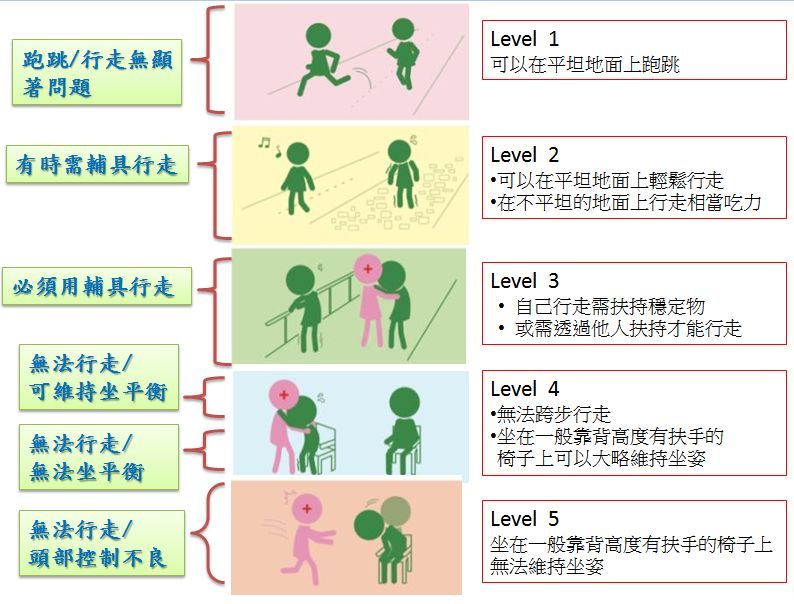 請參照上圖描述勾選符合您障礙程度的項目:□符合Level  1□符合Level  2□符合Level  3□符合Level  4□符合Level  5自主程度項目完全不能需他人協助可獨自完成使用輔具為何1右手抓握2左手抓握3單手提物手4雙手提物功5單手取物能6雙手取物7右手靈巧8左手靈巧9雙手協調10寫字1床上翻身2起床3坐4下床5跪6蹲移7站立位8走路9上下樓梯10上下汽車11腳踏車12穿越馬路13攜物走路14跑步15上下斜坡1使用筷子2使用湯匙飲3拿碗食4拿杯5倒開水6盛飯自主程度項目完全不能需他人協助可獨自完成使用輔具為何1洗臉漱2刷牙洗3洗手4擰乾毛巾5梳頭6洗頭7洗澡8大便處理9小便處理1穿脫外套2穿脫套杉穿3穿脫褲 ( 裙 )著4穿脫襪子處5穿脫鞋子理6穿脫內衣7扣鈕扣8拉拉鍊9绑鞋帶10穿脫鐵鞋1開.關 開關2轉門鈕其3開鎖他4開抽屜手5開水龍頭功6開關窗戶能7打開瓶蓋 (汽水)活8打開瓶罐 (果醬)動9使用開罐器10拿刀切物11使用剪刀12使用指甲刀